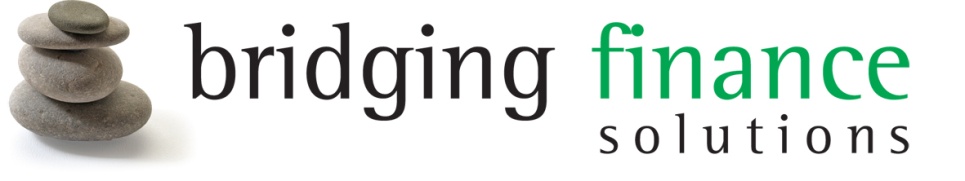 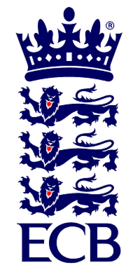 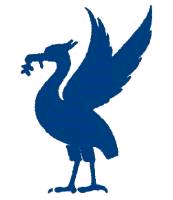 Residential Investment Property Short Term FinanceSponsors ofTHE LIVERPOOL & DISTRICT CRICKET COMPETITIONThe ECB Premier League in Lancashirewww.lpoolcomp.co.ukReceived 10.10 pm 13 02 2013CRICKET COMMITTEE MINUTES OF MEETING ON 29th JANUARY 2013 AT BOOTLE CCAgendaApologies & Roll CallMinutes of 25th September 2012Matters ArisingMatters relating to FixturesMatters relating to Play-CricketMatters relating to Registration of PlayersMatters relating to 3rd X1sMatters relating to Club & GroundMatters relating to MCUAAOBNext Meeting: Tuesday 26th February 2013         Apologies:Apologies were received from MCUA representative, Ray Rigby, and via the Cr Co secretary, Jason Ratcliffe.Present: Cr Co Chair: J J Rotheram; Secretary: D H Murphy; L&DCC Player Registration: N GirvinL&DCC Fixture Secretary: R Durand; L&DCC Hon Secretary: R C Weston; L&DCC President:  E Hadfield; L&DCC Chairman: J A Williams; L&DCC Treasurer: A Bristow; L&DCC Cup Competitions Secretary: R RobertsClub Representatives: Ian Wainwright (Ainsdale CC); Elliot Ketteringham (Formby CC); Martin Gaskell (Highfield CC); Derek Ainscough (Leigh CC); Mike Rimmer (Sutton CC); Peter Barrett (Wavertree CC)Minutes of 25th September 2012.The minutes of the previous Cricket Committee meeting had been circulated and were accepted as a true and correct record.Matters Arising.Through CW, Ray R wished the reference to the MCUA organised training course to be corrected to reflect that it is organised by ECB ACO, not MCUA. CW went on to say that the official web site has no reference to the course because ECB ACO let the unofficial web site know the details. L&DCC do not want to be accused of plagiarism.Having welcomed the new club representatives to committee, CW took the opportunity to remind all of the criteria used to select them, and of the Code of Conduct, to which we must adhere. JAW added that he felt there was a need for caution in deciding what could and could not be talked about in clubs that related to the meetings we held.Matters relating to Fixtures issues.3.1 The eligibility of Birkenhead St Mary’s CC, Parkfield Liscard CC, Skelmersdale CC & St Helens Town CC to participate in this years Cup competitions was debated at the start of the meeting. JAW proposed that their debarring be voided BUT if they default again this year, the appropriate fine be doubled; there were no objections to this and it was passed unanimously.3.2 The draws for the BFS Trophy and the Chester Cup were then completed by 9 of the committee members. The details were uploaded to Twitter as it was being drawn: Group 1: Leigh, Orrell Red Triangle, Formby, Skelmersdale. Group 2: Southport & Birkdale, Colwyn Bay, Birkenhead Park, Wavertree. Group 3: New Brighton Hightown, Liverpool, Spring View. Group 4: Lytham, Rainhill, Alder, St Helens Town. Group 5: Ormskirk, Fleetwood Hesketh, Newton Le Willows, Sutton. Group 6: Bootle, Northop Hall, Parkfield Liscard, Prestatyn. Group 7: Maghull, Ainsdale, Burscough, Birkenhead St Mary’s. Group 8: Highfield, Rainford, Wigan, Caldy. Group 9: Northern, Wallasey, Sefton Park, Old Xaverians.Huyton Sports Club has indicated that their club and ground needs a lot of work doing to it as it was hardly used last season. They are seeking assistance from sources such as LCB to help in their plight. They are making efforts to find an alternative venue for their fixtures and have approached Whitefield CC (S&DACL) to use their ground on Sundays (fixtures permitting).3.3 Rob R assured everyone that everything is running smoothly in the Cup competitions. The Finals date for the Embee Trophy, which is now a T20 competition, is set for August 11th. Craig Jenkins (Liverpool CC) has offered the use of the club ground. Although the offer was appreciated, it was felt that an invitation to host Finals day ought to be put on the web site before a decision was taken.3.5 RD has had a request from Formby CC to move their 2nd X1 fixture v Wallasey CC on 29/6/13, because they have a fund raising ‘do’ for Breast Cancer on the evening of the game. AB, JJR & JAW were vehemently opposed to this being allowed, the rest of committee agreed. An early start is also denied. An event that gets permission is the long running Caldy 7’s rugby tournament.3.6 JAW explained that a particular interest in Junior age cricket now revolved around the 17-24 age bracket as it appeared that a lot of players in that age group ceased playing. A proposal by Management Committee was to introduce a U/21 club tournament as they already have a U/21 fixture v MCC, being played at Ormskirk CC later this season. The U/16 and U/20 club competitions should be kept as they are. The age groups are proposed to be revised to U/12 and U/14. Team managers are required for the various sides.Matters relating to reporting of Results; League, Cup and Play-Cricket.4.1 EH announced that the league fixtures have been entered on to the PC system; the cup fixtures will be entered in due course.4.2 CW said that PC is to be rebuilt to take account of advances in technology and improvements to the overall system. ECB would like it to be available for use from the start of the 2013 season; if that is not possible, then it will be introduced for the 2014 season.4.3 RD is to take over the running of TCS and Live Updates; ECB want ‘Live’ scoring to be used more so it is available on the Internet. The TCS training courses are expected to be held in mid to late March.4.4 EH has not met with the ARS’s yet; he felt it may be worth inviting them to the next Cr Co meeting and if possible, meeting them separately before the Cr Co began.Matters relating to Registration of Players.5.1 NG takes over from EH as Player Registration Secretary wef  1/2/135.2 CW has received an application from Hightown CC to register a Cat 3a player to play in their 2nd X1 until their overseas player Nick De’Ath returns home late season –this will not be allowed as it will not satisfy the deadline date for overseas player registrationMatters relating to 3rd X1’s.EH pointed out that the post of the 3rd X1 Fixture Secretary is still vacant. RD volunteered to do the job in the short term until a permanent replacement is foundMatters relating to Club and Ground.7.1 JAW indicated that the vacancy for a Chairman still exists and asked members present to consider taking the job on. He passed on his thanks and that of the CrCo for the work done previously by AB over the past years. AB gave an explanation of what the job entailed; he will continue to keep the records going until his replacement is ready to take over.Rob R volunteered his willingness, tentatively, to learn the ropes. He was thanked for his willingness to step into the vacancy.7.2 AB explained that the PQS fund has expired; Spring View CC will have their square assessed by the PQS people; the cost will be met from the L&DCC coffers7.3 AB, JJR and JAW updated the St Helens Town CC ground situation; there are major drainage problems; the club are in negotiations with various funding agencies (ECB and the FA are 2 of them); there is little chance of the Local Council helping out; L&DCC representatives told the club they would not be able to play any games on The Meadow;JJR will attend a meeting of club and agencies on 6/2/13Prospects of cricket being played at Ruskin Drive this season do not look good7.4 AB said he encountered difficulty last season in obtaining the required information from captains to enable him to submit a report that affects the ECB funding received as a Premier LeagueContinuing on the finances theme, he also said that 6 clubs (Burscough, Liverpool, S&B, St Helens Town, Sutton and Wavertree) have not paid their subscriptions. PB said neither he nor his club Treasurer had received any notification. MR promised to chase up the Sutton payment. (Wavertree’s name was removed the next day when AB discovered he had made a typing error!)Lastly, he remarked that one area causing a problem was the calculation of monies due involving the number of balls purchased, as clubs ordered varying numbers of balls. A suggestion was made that perhaps the supplier, David Dunkley, could provide a full list of the individual club purchases to simplify AB’s calculationsMatters relating to MCUAIn the absence of Ray R it was reported that 12 people are attending the current course.Any Other Business.4.6 JAW raised the subject of adverts being allowed on the PC web sites as a possible source of income; it was felt that clubs should use all means at their disposal to raise income.9.1 League sponsors, Bridging Finance Solutions, have come to the end of their 3 year deal and are considering whether to renew it; they will let their decision be known soon.9.2 JAW asked whether the Divisional Player of the Month awards were to continue; nobody wanted them discontinuing.9.3 Per JJR this years Annual Dinner has been rebooked at Bootle CC for 11/10/13; JAW said complaints had been aired that some of the food served had not been hot.Several clubs, Ainsdale, Bootle and Hightown, now have a sponsors name in their title; JAW hoped that the full title, including sponsor, would not be used for fixture purposes on the league web site. Everyone agreed with the sentiment.The next meeting is at Rainhill CC on 26/2/13, starting at 7pmThe meeting closed at 8.58pm